Career History & AccomplishmentsCorner for general trading company.  UAE                         Nov 2014 - Present            Sales Engineer - Medical devices (LAB Division)Summary of duties:- Lead and manage number of medical products 
Covering UAE , Oman , Qatar, Bahrain, Sudan ,        South Sudan , Chad , Eretria.- Responsible for: Tosoh Bioscience ,  Biomaxema ( chemistry and hematology analyzer)- Dieses Diagnostics, & Point of Care Devices ( breath test ,cardiac marcer reader        - Represented the company at trade fairs and exhibitions. - Launched and distributed company product - Regularly liaised with our suppliers to ensure the progress of existing orders        - Involved in the recording and administration of sales by forwarding reports and Medical Echo Trading Company        UAE                                         Jan 2007 – Nov 2014           Product Technical Manager/ Technical service EngineerSummary of duties:             - Alfawassermann diagnostics chemistry analyzer      Tososh Bioscience.  / campro scientific  breath test analyzer . Dubai,                 U.A.E./ GCC –ME4Medical Echo Trading Company    UA.E                        June 2005 – Jan 2007                                                     Senior Biomedical Engineer/ Technical support Department – Diagnostics Division.Summary of duties:   -  Alfawassermann Diagnostics     TOSOH BioScience. Dubai, U.A.E./ GCC- MEPharma service CO. UAE                                                     March 2002 – May 2005            Sales & Service biomedical Engineer – Lab DivisionSummary of duties:              - Managing service operations, developing new policies for technical              support department.           - Attending and managing customer calls and breakdowns, Preventive maintenance.            - Perform hardware, software, mechanical and thermal calibration for lab equipment.           - Perform installation, pre-installation and technical training/ new systems.           - Managing spare part stock, service contracts and international              principals’ communications.           -  Manage the refurbishing and renewing used and old systems.           -  Developing current and expected customer database and insuring customer               maximum satisfaction.Click to send CV No & get contact details of candidate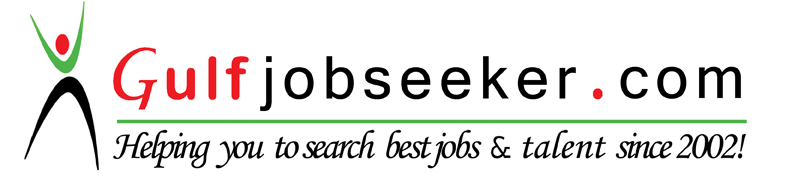 AlhmouzAlhmouzAlhmouzSummaryFifteen Years of experience for both Sales and Engineering in UAEDemonstrated achiever with knowledge of national/international markets, Trained in a demanding professional environment to perform wellStandards while working under pressure. Extensive training, including knowledge of multiple networking environments and business software packages.Possessing a proven aptitude for problem solving, with the ability to learn and implement new information.Highly motivated and energetic sales with excellent marketing and business development skillsExperience of managing sales and service for established new products and improve service as well as reduce costsFocused sales professional highly effective in establishing and maintaining relationships with potential and existing clientsFifteen Years of experience for both Sales and Engineering in UAEDemonstrated achiever with knowledge of national/international markets, Trained in a demanding professional environment to perform wellStandards while working under pressure. Extensive training, including knowledge of multiple networking environments and business software packages.Possessing a proven aptitude for problem solving, with the ability to learn and implement new information.Highly motivated and energetic sales with excellent marketing and business development skillsExperience of managing sales and service for established new products and improve service as well as reduce costsFocused sales professional highly effective in establishing and maintaining relationships with potential and existing clientsFifteen Years of experience for both Sales and Engineering in UAEDemonstrated achiever with knowledge of national/international markets, Trained in a demanding professional environment to perform wellStandards while working under pressure. Extensive training, including knowledge of multiple networking environments and business software packages.Possessing a proven aptitude for problem solving, with the ability to learn and implement new information.Highly motivated and energetic sales with excellent marketing and business development skillsExperience of managing sales and service for established new products and improve service as well as reduce costsFocused sales professional highly effective in establishing and maintaining relationships with potential and existing clientsEducationDiploma of medical device technology                 1999- 2001(Palestine Polytechnic UniversityDiploma of industrial Automation                         1995-1997Palestine Polytechnic UniversityCoursesCoursesCoursesCoursesCoursesAlfawassermann Biochemistry Analyzer, Amsterdam – Netherlands.      Alfa600 (Furuno CA-400/ Analyticon Biolyzer 600/ Randox Rx Imola) - 2011Tosoh High Performance Liquid Chromatography (HPLC), Dubai - U.A.E.G7, G8 HPLC.  -  2011Tosoh Immunoassay Analyzers, Dubai – UAE.      AIA 360, AIA 600II.  -  2009DiaSorin Diagnostics  Automated Elisa Processor.  Italy     ( ETI-STAR    &     ETI-MAX 3000 User &Application Training)- 2003Alfawassermann Biochemistry Analyzers,  Amsterdam – Netherlands.      Ace, AceAlera, STARLYTE III,V Electrolyte Analyzer (AVL). 2002Alfawassermann Biochemistry Analyzer, Amsterdam – Netherlands.      Alfa600 (Furuno CA-400/ Analyticon Biolyzer 600/ Randox Rx Imola) - 2011Tosoh High Performance Liquid Chromatography (HPLC), Dubai - U.A.E.G7, G8 HPLC.  -  2011Tosoh Immunoassay Analyzers, Dubai – UAE.      AIA 360, AIA 600II.  -  2009DiaSorin Diagnostics  Automated Elisa Processor.  Italy     ( ETI-STAR    &     ETI-MAX 3000 User &Application Training)- 2003Alfawassermann Biochemistry Analyzers,  Amsterdam – Netherlands.      Ace, AceAlera, STARLYTE III,V Electrolyte Analyzer (AVL). 2002Alfawassermann Biochemistry Analyzer, Amsterdam – Netherlands.      Alfa600 (Furuno CA-400/ Analyticon Biolyzer 600/ Randox Rx Imola) - 2011Tosoh High Performance Liquid Chromatography (HPLC), Dubai - U.A.E.G7, G8 HPLC.  -  2011Tosoh Immunoassay Analyzers, Dubai – UAE.      AIA 360, AIA 600II.  -  2009DiaSorin Diagnostics  Automated Elisa Processor.  Italy     ( ETI-STAR    &     ETI-MAX 3000 User &Application Training)- 2003Alfawassermann Biochemistry Analyzers,  Amsterdam – Netherlands.      Ace, AceAlera, STARLYTE III,V Electrolyte Analyzer (AVL). 2002Alfawassermann Biochemistry Analyzer, Amsterdam – Netherlands.      Alfa600 (Furuno CA-400/ Analyticon Biolyzer 600/ Randox Rx Imola) - 2011Tosoh High Performance Liquid Chromatography (HPLC), Dubai - U.A.E.G7, G8 HPLC.  -  2011Tosoh Immunoassay Analyzers, Dubai – UAE.      AIA 360, AIA 600II.  -  2009DiaSorin Diagnostics  Automated Elisa Processor.  Italy     ( ETI-STAR    &     ETI-MAX 3000 User &Application Training)- 2003Alfawassermann Biochemistry Analyzers,  Amsterdam – Netherlands.      Ace, AceAlera, STARLYTE III,V Electrolyte Analyzer (AVL). 2002LanguagesArabic: Mother tongueEnglish: FluentLanguagesArabic: Mother tongueEnglish: FluentLanguagesArabic: Mother tongueEnglish: FluentLanguagesArabic: Mother tongueEnglish: Fluent